Правила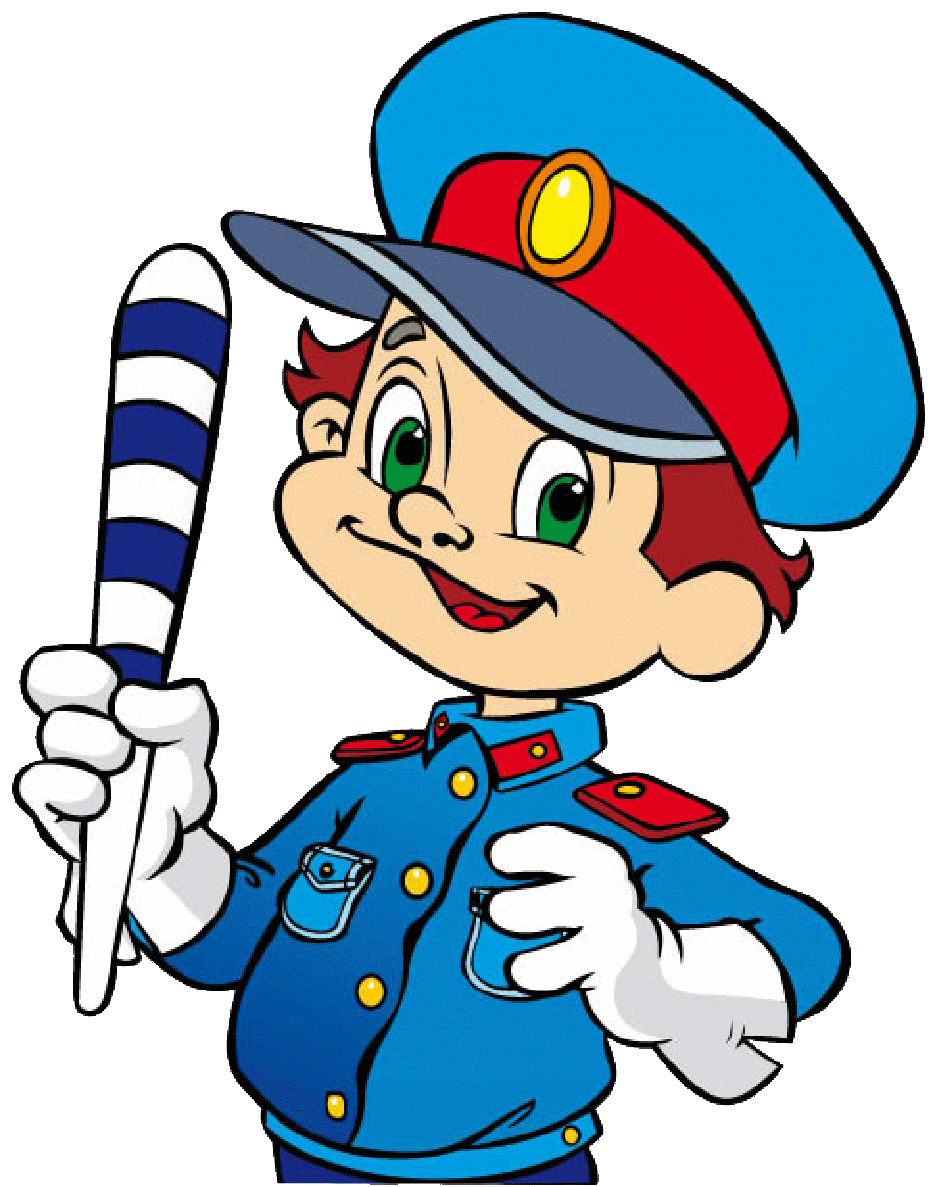 безопасного пути Знай и соблюдайправила дорожного движения!Запомни правила перехода дороги по нерегулируемому пешеходному переходу.Остановись у пешеходного перехода на краю тротуара, не наступая на переборик (бордюр). Сними капюшон, убери наушники и телефон (зонтик), посмотри налево и направо, определи двухстороннее или одностороннее движение, пропусти все близко движущиеся автомобили. Убедись, что водители видят тебя и прекратили движение, в том числе и нет движения задним ходом справа. Не выходи резко из-за машин, которые могли закрыть тебя от других водителей своими габаритами (размерами) - это «дорожная ловушка»! Пересекай проезжую часть быстрым шагом, но не бегом! Не прекращай наблюдать за транспортом в первой полосе слева, а во второй полосе справа от тебя. Иди по «зебре» под прямым углом, а не наискосок.В темное время суток носи на одежде световозвращающие браслеты, брелки, ломпасы. Они помогут водителю увидеть тебя издалека и вовремя затормозить. Помни! В дождливую погоду, оттепель и в гололед машину трудно удержать на дороге, при внезапном торможении она может потерять управление. На регулируемом перекрестке строго следуй сигналам светофора: зеленый – иди, жёлтый – приготовься, красный - стой!Не играй на дороге или рядом с ней, не выбегай на проезжую часть. Автобусы, троллейбусы и трамваи обходи после их отъезда с остановки и по ближайшему переходу. Велосипедистам и скейтбордистам необходимо пересекать проезжую часть только пешком, держа свой транспорт в руках. Ездить на велосипеде по проезжей части можно только с 14 лет, на исправленном велосипеде. Во время прогулок и катаний во дворе - будьте осторожны, не выбегайте из-за препятствия! Соблюдайте правила дорожного движения и показывайте свою ответственность не только за свою жизнь и здоровье, но и окружающих! Самым организованным водителям и пешеходам всегда показывай свой знак одобрения!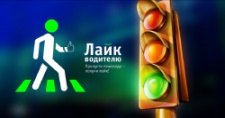 ЗаключениеИзучи памятку, определи безопасный маршрут согласно схеме, побеспокойся о том, чтобы и друзья и родители знали о твоём маршруте. Сохрани памятку в дневнике или на видном и доступном месте дома. Запомни телефоны экстренных служб: в трудную минуту ты всегда можешь вызвать по ним на помощь сотрудников полиции, ГИБДД, скорой помощи.102 - ПОЛИЦИЯ, ГИБДД103 - СКОРАЯ ПОМОЩЬ112 - ЕДИНАЯ СЛУЖБА СПАСЕНИЯМБОУ СШ № 62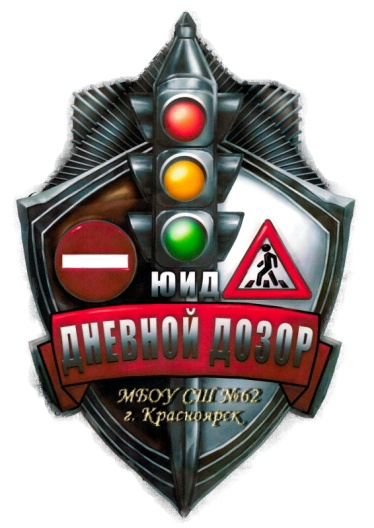 ПАМЯТКА ПО БЕЗОПАСНОСТИДОРОЖНОГО ДВИЖЕНИЯВЫБЕРИ САМБЕЗОПАСНЫЙ МАРШРУТ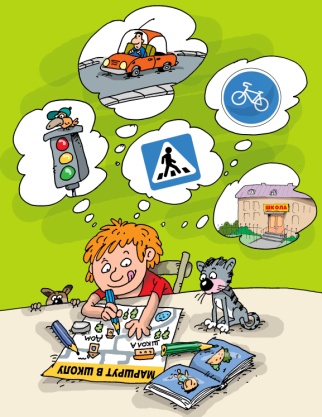 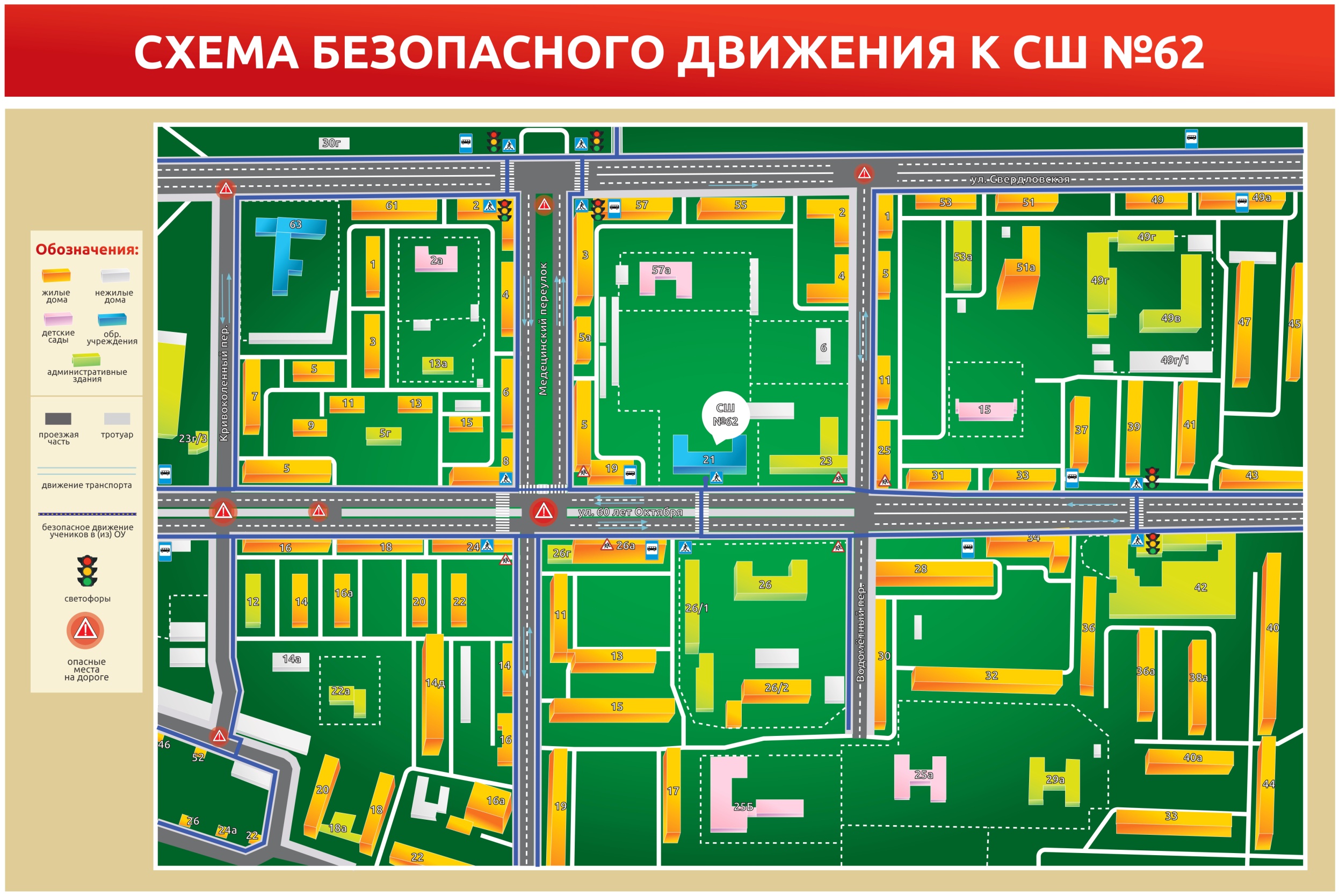 